PURPOSE:  The purpose of the Distance Learning Committee is to discuss, review, and evaluate distance learning modes of instruction, and recommend and promote best practices and new opportunities for distance learning and teaching.FUNCTION:  The Committee's functions are to:evaluate and recommend approval of Distance Learning Course Amendment Forms recommend policy and processes pertaining to distance learning evaluate and promote a variety of effective practices and standards for distance learning that foster student equity and successsupport sharing and collaboration among distance learning faculty by working with the Faculty Center for Learning Technology, Information Technology, Faculty Professional Development Council, and the Faculty Learning Activities Committee facilitate the development of an ongoing Distance Learning Plan coordinate with campus committees and other constituencies with regards to distance learningsupport accreditation processesSpring 2024 semester dates – 8 meetings – as needed (finals week, summer are possible)DLC Meetings - 2nd and 4th Tuesdays at 1:15 – 2:45 PM online via ZoomDLC website:  https://www.mtsac.edu/dlc/DLC listserv:   dlc@mtsac.edu Distance Learning Committee     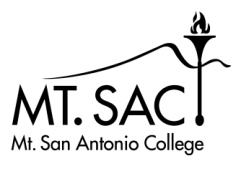                   2023-24Joshua Cabrera – cannot attend this semesterX Sable CantusXKatie Datko Matthew Dawood – cannot attend this semesterXMichael DowdleX Luis Echeverria-NewberryXL.E. Foisia XLauren GreenbergXHong Guo XMike HoodXCarol Impara, co-chairXTammy Knott-SilvaXCatherine McKee XJohn NorvellXSonia OrtegaRomelia Salinas, co-chair Eric TurnerXSandra WeatheriltXStudent Rep:Dulcerina PenasalesStudent Rep:  Guests: Guests: Guests: Guests: Guests: Guests: Guests: Guests: Guests: Guests: AGENDA ITEMDISCUSSION/COMMENTSApproval of DLC minutes: March 26, 2024Approved with two abstentionsReports:Educational Design Committee (EDC) /Curriculum and Instruction Council (C&I) (Carol)DLC minutes of 2/27/24 approved.Information Technology Advisory Committee (ITAC) Report ITAC Meeting April 8, 2024IT Survey Update - to launch late April 2024 or early Fall 2024Academic Tech UpdateMS Office license changingReport to Cabinet updating about the changes from Microsoft - web usage would still be free, download of apps would cost $61 per userno decision yet...Office of Distance Learning & Instructional Technology Report & CVC Tech Integration Updates (Katie)Tech Week is on hold/cancelled. FCLT April Marathon on 4/19:Generative AI: Your New Teaching AssistantAnnotations with PerusallMeet the New Cidi Labs Design ToolsEasy & Engaging Videos with Canvas StudioInteractives with PlayPositCanvas Announcements & Discussions RedesignCommunity-Building with ProntoCanvas is looking for feedback from faculty on how best to use the Canvas Commons and additional Canvas issues. Reminder about the Online Teaching Conference 6/26-6/28 Educational Technology Committee (Sonia) Next meeting is Monday, April 22.Student Report DL Amendment FormsDLC Committee member: Please write “Approved” or “Approved with…” by the course you are reviewing if it’s okay to go, or needs a simple correction.  Write “Committee to Review” if you want the DLC to discuss the form during the meeting.(Hong)ACCS 25ACCS 26ACCS ESL25ACCS ESL26AHIS 8AHIS 10AHIS 12AHIS 12HAHIS 14AHIS 15(John)ARCH 280BS LRN 50BS STD 80BUSC 1ABUSC 1AHBUSC 1BBUSC 1BHCISN 21CISN 31CISN 31L(Mike D)CISN 34 CISN 34L CISP 24  CISP 24L  CSCI 140   CSCI 145   CSCI 190   MATH 14  OAD FLIT   OAD LS  (Sonia)OCEA 10OCEA 10HOCEA 10LSPCH 30SPCH 30HSTDY 80VOC EST56VOC MDCSVOC SPMDVOC WL53AApprovedApprovedApproved with minor title changeApproved with minor title changeApprovedApprovedApprovedApprovedApprovedApprovedApproved – check approval date 2019ApprovedApproved on 2020 ApprovedApprovedApproved with remove spaceApproved with remove spaceDocument is CISN 31 – redo as CISN 21Wrong form (CISN 34).  Approved as CISN 21 is transferred to this one.ApprovedApproved with correct lab component checkmarksApproved with correct lab component checkmarks Approved with correct lab component checkmarksApproved with correct lab component checkmarksApprovedApproved with amend titleApprovedApprovedApprovedApprovedMeeting minutes not checked, otherwise approvedMeeting minutes not checked, otherwise approvedMeeting minutes not checked, otherwise approvedChanged title to match WebCMS, otherwise approvedChanged title to match WebCMS, otherwise approvedApprovedApprovedApprovedApprovedApprovedDiscussion  Distance Learning HandbookLast review of handbook.  Please focus on the following:Required Course Elements – check RSI elementsBest Practices – check new sectionsThe DLC reviewed the DL Handbook and has released it for further review.  Carol will send a draft to Senate Exec, the Accreditation Team, and ODLIT.  Subgroup - SPOTMet April 2.  Determined that Canvas proficiency questions could be included in SPOT Smartsheet sign up.  Gave Catherine feedback to take to Michelle as SPOT course is redesigned: slight change in module order and increase visibility of RSI.  Catherine introduced a new idea for testing Canvas proficiency: a SCORM test designed by Michelle Newhart.  The subgroup will discuss.  The DLC looks forward to hearing about the redesign.Subgroup - EquityThe group has reviewed some data and is waiting for additional data from RIE.  The subgroup feels that a student and faculty survey will be needed to study this issue.  Perhaps starting with focus groups would inform next steps.